ΤΕΧΝΙΚΗ ΠΕΡΙΓΡΑΦΗ       Με την παρούσα προβλέπεται να γίνει προμήθεια διαφόρων αυτοκόλλητων για τις ανάγκες του Αυτοτελούς Γραφείου Πολιτικής Προστασίας.       Το υπό προμήθεια υλικό θα έχει ως εξής :     Για όλα τα ανωτέρω υλικά θα χρησιμοποιηθεί το συνημμένο λογότυπο της Πολιτικής Προστασίας του Δήμου Χίου.     Η προμήθεια θα γίνει σύμφωνα με τις διατάξεις του  αρθρ. 118 του Ν.4412/16  και η δαπάνη της δεν θα υπερβαίνει το ποσό των 120,00 € μαζί με το Φ.Π.Α, θα καλυφθεί από πιστώσεις που είναι εγγεγραμμένες στον Δημοτικό Προϋπολογισμό 2015 και στον ΚΑ 10-6615.001. Χίος 15/1/2018Η ΣΥΝΤΑΞΑΣΑΚοντού ΑναστασίαΔΕ1 ΔΙΟΙΚΗΤΙΚΟΥ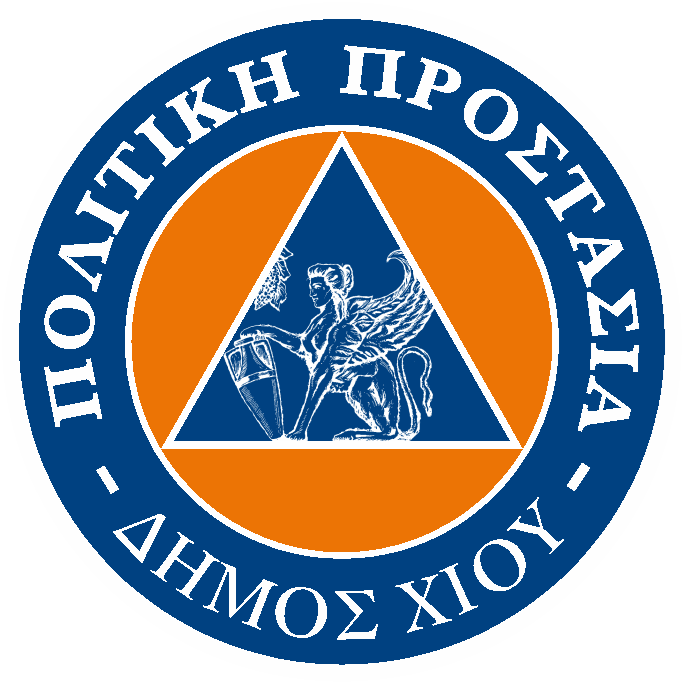 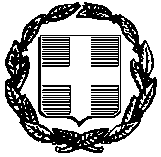 ΕΛΛΗΝΙΚΗ ΔΗΜΟΚΡΑΤΙΑΔ Η Μ Ο Σ    Χ Ι Ο ΥΔ/ΝΣΗ ΟΙΚΟΝΟΜΙΚΩΝ ΥΠΗΡΕΣΙΩΝΤΜΗΜΑ ΠΡΟΜΗΘΕΙΩΝ & ΑΠΟΘΗΚΗΣΕΛΛΗΝΙΚΗ ΔΗΜΟΚΡΑΤΙΑΔ Η Μ Ο Σ    Χ Ι Ο ΥΔ/ΝΣΗ ΟΙΚΟΝΟΜΙΚΩΝ ΥΠΗΡΕΣΙΩΝΤΜΗΜΑ ΠΡΟΜΗΘΕΙΩΝ & ΑΠΟΘΗΚΗΣΕΛΛΗΝΙΚΗ ΔΗΜΟΚΡΑΤΙΑΔ Η Μ Ο Σ    Χ Ι Ο ΥΔ/ΝΣΗ ΟΙΚΟΝΟΜΙΚΩΝ ΥΠΗΡΕΣΙΩΝΤΜΗΜΑ ΠΡΟΜΗΘΕΙΩΝ & ΑΠΟΘΗΚΗΣΕΛΛΗΝΙΚΗ ΔΗΜΟΚΡΑΤΙΑΔ Η Μ Ο Σ    Χ Ι Ο ΥΔ/ΝΣΗ ΟΙΚΟΝΟΜΙΚΩΝ ΥΠΗΡΕΣΙΩΝΤΜΗΜΑ ΠΡΟΜΗΘΕΙΩΝ & ΑΠΟΘΗΚΗΣ                          Χίος   15/1/2018Ταχ.Δ/νση:Κανάρη 18,  82100 Χίος Κανάρη 18,  82100 Χίος Πληροφορίες:Κοντού ΑναστασίαΤηλέφωνο:22713-51 713FAX:22713-51 721   ΠΕΡΙΓΡΑΦΗΤΕΜΑΧΙΑΠλαστικό αυτοκόλλητο διαμέτρου 30 εκατοστών, αδιάβροχο για επικόλληση εξωτερικά σε οχήματα.30Πλαστικό αυτοκόλλητο διαμέτρου 10 εκατοστών, για επικόλληση εσωτερικά σε υαλοπίνακες αυτοκινήτων.20